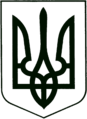 УКРАЇНА
МОГИЛІВ-ПОДІЛЬСЬКА МІСЬКА РАДА
ВІННИЦЬКОЇ ОБЛАСТІ                                                           РІШЕННЯ №598        Про намір передачі в оренду нерухомого майна комунальної власності за адресами: м. Могилів-Подільський, вул. Василя Стуса, 56 і вул. Василя Стуса, 56а та  включення його до Переліку об’єктів другого типу         Керуючись ст.ст. 26, 59, 60 Закону України «Про місцеве самоврядування в Україні», ст.ст.2, 3, 4, 6, частиною 1 ст.15 Закону України «Про оренду державного та комунального майна», постановою Кабінету Міністрів України від 27.05.2022р. №634 «Про особливості оренди державного та комунального майна у період воєнного стану», Порядком передачі в оренду державного та комунального майна, затвердженим постановою Кабінету Міністрів України від 03.06.2020р. №483, Порядком оренди майна комунальної власності Могилів-Подільської міської територіальної громади Могилів-Подільського району Вінницької області, затвердженим рішенням 31сесії Могилів -Подільської міської ради 6 скликання від 30.04.2013р. №740, враховуючи клопотання Державної установи «Вінницький обласний центр контролю та профілактики хвороб Міністерства охорони здоров'я України» від 18.08.2022р. № 08/1248, -міська рада ВИРІШИЛА:      1. Включити до Переліку об’єктів другого типу, що передаються в оренду без проведення аукціону нерухоме майно комунальної власності Могилів -Подільської міської територіальної громади Могилів-Подільського району Вінницької області, а саме: приміщення другого та третього поверхів загальною площею 708,8 кв.м нежитлової будівлі за адресою: Вінницька область, м. Могилів-Подільський, вул. Василя Стуса, будинок 56 та бокси за №№1, 2 загальною площею 52,2 кв.м  гаражу за адресою: Вінницька область, м. Могилів-Подільський, вул. Василя Стуса, будинок 56а. 2. Передати в оренду Відокремленому структурному підрозділу Могилів-Подільський районний відділ Державної установи «Вінницький обласний центр контролю та профілактики хвороб Міністерства охорони здоров'я України» (ЄДРПОУ 38585231) об’єкт оренди - нерухоме майно комунальної власності Могилів-Подільської міської територіальної громади Могилів-Подільського району Вінницької області, а саме: приміщення другого та третього поверхів загальною площею 708,8 кв.м нежитлової будівлі за адресою: Вінницька область, м. Могилів-Подільський, вул. Василя Стуса, будинок 56 та бокси за №№1, 2 загальною площею 52,2 кв.м гаражу за адресою: Вінницька область, м. Могилів-Подільський, вул. Василя Стуса, будинок 56а. 3. Затвердити умови, на яких здійснюється оренда майна:      - передача майна в оренду – без проведення аукціону;      - цільове призначення – розміщення установи, діяльність якої фінансується за рахунок державного бюджету;      - розмір орендної плати за місяць – 1 гривня за 1 кв.м орендованої площі   без урахування ПДВ (пункт 5.6.2. Порядку оренди майна комунальної власності Могилів-Подільської міської територіальної громади Могилів -Подільського району Вінницької області);      -  строк оренди – 1 рік з дати набрання чинності договору оренди.            4. Управлінню житлово-комунального господарства Могилів-Подільської міської ради (Стратійчук І.П.) надати дозвіл як орендодавцю зазначеного майна вносити інформацію до електронної торгової системи та здійснювати  всі дії з передачі майна в оренду, передбачені чинним законодавством України.         5. Контроль за виконанням даного рішення покласти на першого заступника міського голови Безмещука П.О. та на постійну комісію міської ради з питань комунальної власності, житлово-комунального господарства, енергозбереження та транспорту (Гаврильченко Г.М.).        Міський голова                                                    Геннадій ГЛУХМАНЮКВід 30.09.2022р. 23 сесії        8 скликання